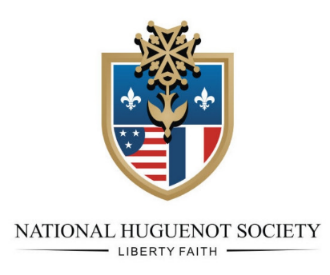 CALL AND REGISTRATION TO 2021 ANNUAL CONGRESSFarmington Country Club, 1625 Country Club Circle, Charlottesville, VA 22901October 4 to 6, 2021Please complete the registration form below and mail it with appropriate payment to Joel E. Strauch, 435 White Gables Lane, Suite 201, Charlottesville, VA 22903, by September 15, 2021.A block of 24 rooms has been reserved for NHS members: 22 rooms with king beds at $199 and 2 deluxe rooms at $209, both including full breakfast in Grill Room at Farmington Country Club.Rooms will be reserved for individual attendees when their registration is received by Joel E. Strauch, Chaplain General. The deadline for registration and room reservations is September 15. Members will be responsible for payment for accommodation and sundry expenses. Please pick up the keys to your room when you arrive at the front desk of Farmington, c/o Todd Clarke, 434-296-0686, noting that you are attending the Annual Congress of the National Huguenot Society. If you are unable to climb stairs, request a lobby level room.There are also rooms available at the nearby Boar’s Head Resort (1-855-452-2295) and local, nationally-named hotels: https://www.tripadvisor.com/Hotels-g57592-Charlottesville_Virginia-Hotels.htm. Transportation needs may be met by Uber and taxi services.PLEASE COMPLETE THE REGISTRATION FORM FOR EACH PERSON’S MEETINGS, ACTIVITIES, TRANSPORATION, AND MEAL CHOICES.NHS Annual Congress 2021 Registration InformationName of attendee (s): ______________________________________________________________I will stay at Farmington Country Club         Yes ______	No _______Members will be responsible for payment for accommodation and sundry expenses. Please pick up the keys to your room when you arrive at the front desk of Farmington, c/o Todd Clarke, 434-296-0686, noting that you are attending the Annual Congress of the National Huguenot Society. If you are unable to climb stairs, request a lobby level room.Attending any of the meetings/events: 	Yes _______    	 $ 10Attending Wine Tasting and Dinner		Yes _______		 $ 75Attending Luncheon and Memorial Service	Yes_______		 $ 45Attending Monticello Tour			Yes _______		 $ 30	Attending Banquet				Yes _______		 $110						Total			______Please complete registration form and mail check, before September 15, 2021, payable to National Huguenot Society, to Joel E. Strauch, CFA®, 435 White Gables Lane, Suite 201, Charlottesville, VA 22903. SURVEY OF HUGUENOT ANCESTORS WITH VIRGINIA CONNECTIONSMany immigrants or their descendants to North America came to Virginia, so it would be interesting to know if you have any Virginia roots. Please provide the name of 1) your Huguenot ancestor(s), as well as 2) any other known ancestors who may have resided in Virginia. Please list these ancestors below.Huguenot Ancestor(s): _____________________________________________________________ Date of Arrival in America: ______________      Place of settlement: ________________________Huguenot Virginia connections: ______________________________________________________DAYDATETIMEEVENTCOSTMondayOctober 45:00 PMRegistration (Packets provided in individual rooms) $        10 MondayOctober 46:00 PMWelcoming Reception, Wine Tasting, Dinner, Blue Ridge Room, Farmington            75TuesdayOctober 57:30 AMRegistration and Breakfast at Farmington Country Club Grill or Pub until 10 AM, included in cost of roomTuesdayOctober 59:00 AMNational Huguenot Society Board Meeting, TuesdayOctober 510:00 AMTour of Historical Farmington Club HouseTuesdayOctober 510:30 AMNHS Congress Convenes, Blue Ridge Room Porch, Farmington CCTuesdayOctober 512:00 PMLuncheon, Memorial Service, Blue Ridge Room, Farmington CC            45TuesdayOctober 51:30 to 2:00 PMShuttle and cars leave to Monticello for private tour            30TuesdayOctober 56:00 PMBanquet in Jefferson Room, Farmington CC (Susan Stein, speaker)          110 WednesdayOctober 67:30 AMInformal breakfast at Farmington Country Club Grill or Pub until 10 AM, included in cost of roomWednesdayOctober 69:30 AMDeparture on individual member schedulesTotal $       270 